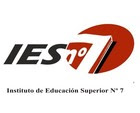 Instituto de Educación Superior N° 7Profesorado: Artes Visuales con Orientación en Producción resolución 293/16.Año Lectivo: 2021Asignatura: Lenguaje Visual I Formato: MateriaRégimen de Cursada: Anual, Libre, Regular- Presencial, Semipresencial Docente a Cargo: Vuyovich GloriaContenidosUnidad 1: El fenómeno artístico- La obra de arte como medio de comunicación visual- Concepto de arte, artista y obra de arte- Elementos básicos de la comunicación visual: el punto, la línea, el plano-Plano básico. Características esenciales- Estructuras. Fundamentos sintácticos, semánticos y gramáticos del aprendizaje visual. Unidad 2: Percepción y comunicación visual de la forma- Relaciones de la forma. -Figura y fondo. Equilibrio. - Operaciones fundamentales de simetría- Indicadores espaciales- Niveles de mensaje visual- Interacción entre ellos- Tensión. -Atracción y agrupación.Planos positivos y negativos. - Dinámica de contraste- Contraste y armonía- El papel del contraste en la visión y en la composición- Contraste de valor- Contraste de planos- Esquemas compositivos. -Técnicas de comunicación visual- Pares polares.BIBLIOGRAFÍAAumont, J. (1992). La imagen. Barcelona: Paidós.Brea, J L (2006). Estudios Visuales. La epistemología de la visualidad en la era de laGlobalización, Madrid: Akal.Calabrese, O. (1987). El lenguaje del arte, Barcelona: Paidós.Dondis, D. (1985). La sintaxis de la imagen. Barcelona: G. Gili.Joly, M. (1999). Introducción al análisis de la imagen. Buenos Aires: La Marca.Manguel, A. (2002). Leyendo imágenes. Una historia privada del arte. Bogotá: Editorial Norma.Mirzoeff,Nicholas.(1999).Una Introducción a la Cultura Visual, Barcelona,Paidós,2003Navarro de Zuvillaga, J. (2008). Forma y representación. Madrid: Akal.Arnheim R. (1976). Arte percepción Visual. Buenos Aires: Editorial Eudeba.